Веселые физкультминутки — прекрасная возможность для детей с пользой размяться между занятиями, требующими усидчивости и внимания. Цель физкультминутки: снятие утомляемости и сонливости детей, восстановление физических сил дошкольников.Нам с детьми очень нравиться физкультминутка «У оленя дом большой..», поэтому мы решили поделиться ею с вами:— У оленя дом большой.— складываем руками над головой крышу дома.— Он глядит в свое окно.— показываем руками перед собой квадратное окно или одну руку кладем горизонтально, а другую ставим на нее и подпираем кулаком щеку.— Заяц по лесу бежит.— изображаем бег на месте.— В дверь к нему стучит.— изображаем стук кулаком в дверь.— Тук-тук! — стучим правой ногой в пол.— Дверь открой! — открываем дверь.— Там в лесу… — показываем большим пальцем за плечо.— Охотник злой! — изображаем руками ружье.— Быстро двери открывай,— делаем приглашающий жест - машем ладонью к себе.— Лапу мне давай! — выставляем руку вперед ладонью наружу.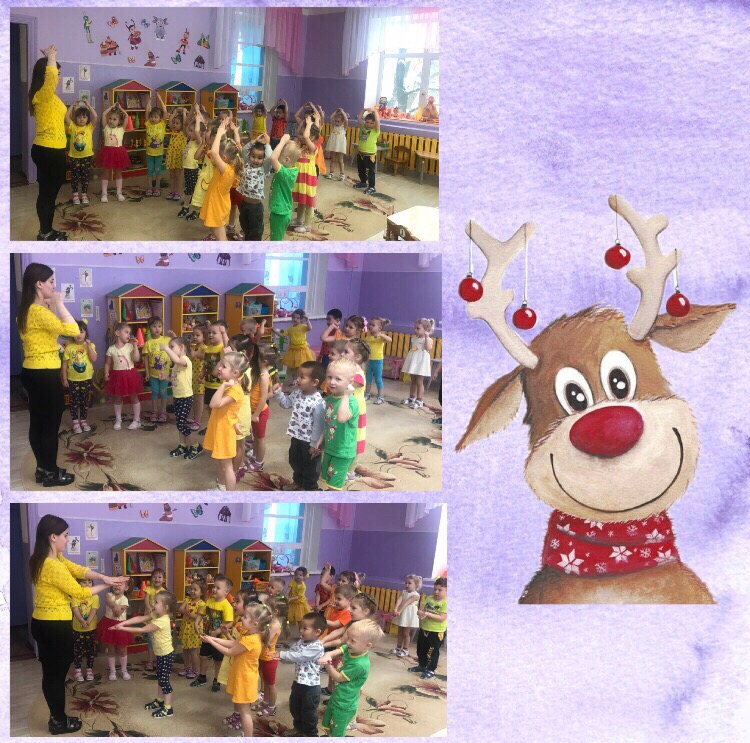 